FUNDO NACIONAL DE DESENVOLVIMENTO DA EDUCAÇÃO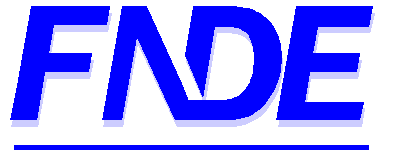 PROGRAMA DINHEIRO DIRETO NA ESCOLA (PDDE)Educação IntegralTERMO DE ADESÃO E COMPROMISSO______________________________________________,  brasileiro, ______________,                                          Nome do(a) Monitor(a)                                                                           			    (Estado Civil)residente e domiciliado(a) no(a)______________________________________, ______,                                                                                                                            (Rua/Avenida)                                                                                (nº)_______, __________________, __________________, _____ portador(a)  do  CPF n.º(Complemento)                            (Bairro)                                                     (Cidade)                               (UF)____________________ carteira de identidade nº ______________, _________/_____,                       (Nº do CPF)                                                                                                                                          (Órgão Expedidor)             (UF)pelo presente instrumento, formaliza adesão e compromisso em prestar, a contento, serviço voluntário, nos termos da Lei n° 9.608, 18 de fevereiro de 1988, na condição de mediador/facilitador responsável pelo desenvolvimento de atividades de Acompanhamento Pedagógico, Português/Matemática, de aprendizagem, culturais e artísticas, esportivas e de lazer, de direitos humanos, de meio ambiente, de inclusão digital e de saúde e sexualidade, voltadas à Educação Integral, em escolas públicas definidas em Resolução do Conselho Deliberativo do Fundo Nacional de Desenvolvimento da Educação, que dispõe, anualmente, sobre os processos de adesão e habilitação e as formas de execução e prestação de contas do Programa Dinheiro Direto na Escola (PDDE), cônscio de que fará jus ao ressarcimento das despesas com transporte e alimentação decorrentes da prestação do referenciado serviço e que tal serviço não será remunerado e não gerará vínculo empregatício, nem obrigação de natureza trabalhista, previdenciária ou afim. Serra do Ramalho / BA,    ____ de julho de 2018._________________________________________________________________Assinatura do(a) Voluntário 